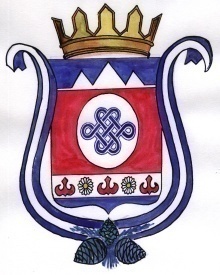 ПОСТАНОВЛЕНИЕ                                                                   JОП  26 мая 2023 года                                                                         № 13                                                с. АктелОб утверждении Положения о 
системе управления охраной труда (СУОТ) в администрации Актельского сельского поселения» Во исполнении требований Типового положения Минтруда России от 19 августа 2016 года № 438н «Об утверждении типового положения о системе управления охраной труда» и национального стандарта Российской Федерации ГОСТ Р 12.0.007-2009 «Система управления охраной труда в организации. Общие требования по разработке, применению, оценке и совершенствованию», администрация МО Актельского сельского поселения   п о с т а н о в л я е т:1. Утвердить Положение о системе управления охраной труда (СУОТ) в администрации МО Актельского сельского поселения, прилагается.2. Администрации МО Актельского сельского поселения  обеспечить обнародование настоящего постановления в установленном порядке и его размещение на официальном сайте администрации МО Актельского сельского поселения в информационно-телекоммуникационной сети «Интернет».3. Контроль за выполнением настоящего постановления оставляю за собой. 4. Постановление вступает в силу со дня его официального обнародования.Глава МО Актельского сельского поселения:                                                          Л.П.Матушкина		ПРИЛОЖЕНИЕУТВЕРЖДЕНО  постановлением администрации  МО Актельского сельского поселенияот _______________ № ____ Положениео системе управления охраной труда в администрации МО Актельского сельского поселения Раздел I. Общие требования1. Настоящее Положение устанавливает цели и принципы функционирования и последовательного совершенствования системы управления охраной труда (далее - СУОТ), а также порядок проведения наиболее значимых мероприятий по улучшению условий и охраны труда в администрации МО Актельского сельского поселения.2. Положение разработано в соответствии с Трудовым кодексом Российской Федерации, ФЗ от 3 июня 1998 года № 133-КЗ «Об охране труда», приказом Министерства труда и социальной защиты от 19 августа 2016 года № 438 н «Об утверждении типового положения о системе управления охраной труда».Раздел II. Политика Администрации в области охраны труда3. Политика администрации в области охраны труда (далее - Политика по охране труда) является публичной документированной декларацией работодателя о намерении и гарантированном выполнении им обязанностей по соблюдению государственных нормативных требований охраны труда и добровольно принятых на себя обязательств. 4. Политика по охране труда обеспечивает: а) приоритет сохранения жизни и здоровья работников в процессе их трудовой деятельности; б) соответствие условий труда на рабочих местах требованиям охраны труда; в) выполнение последовательных и непрерывных мер (мероприятий) по предупреждению происшествий и случаев ухудшения состояния здоровья работников, производственного травматизма и профессиональных заболеваний, в том числе посредством управления профессиональными рисками; г) учет индивидуальных особенностей работников, в том числе посредством проектирования рабочих мест, выбора оборудования, материалов, построения производственных и технологических процессов; д) непрерывное совершенствование и повышение эффективности СУОТ;е) обязательное привлечение работников, уполномоченных ими представительных органов к участию в управлении охраной труда и обеспечении условий труда, соответствующих требованиям охраны труда, посредством необходимого ресурсного обеспечения и поощрения такого участия; ж) личную заинтересованность в обеспечении, насколько это возможно, безопасных условий труда; з) выполнение иных обязанностей в области охраны труда исходя из специфики своей деятельности. 5. В политике по охране труда отражаются:а) положения о соответствии условий труда на рабочих местах работодателя требованиям охраны труда;б) обязательства работодателя по предотвращению травматизма и ухудшения здоровья работников;в) порядок совершенствования функционирования СУОТ.6. Политика по охране труда должна быть доступна всем работникам, работающим у работодателя, а также иным лицам, находящимся на территории, в зданиях и сооружениях работодателя. Раздел III. Цели Администрации в области охраны труда7. Целями Администрации в области охраны труда являются:- обеспечение законных прав и интересов работника на условия, отвечающие нормативным требованиям;- оптимизация финансовых затрат  по обеспечению условий и охраны труда. 8. Основные цели в области охраны труда достигаются путем реализации процедур, предусмотренных разделом V настоящего Положения. Раздел IV. Обеспечение функционирования СУОТ9. Структура СУОТ. 	Организационно система управления охраной труда является двухуровневой:1) управление охраной труда на первом уровне  осуществляет представитель  работодателя в лице главы администрации МО Актельского сельского поселения;2) управление охраной труда на третьем уровне  осуществляет комиссия по охране труда администрации МО Актельского сельского поселения.  10. Обязанности в сфере охраны труда:а) Глава, как представитель работодателя:- гарантирует права работников на охрану труда, включая обеспечение условий труда, соответствующих требованиям охраны труда;- обеспечивает соблюдение режима труда и отдыха работников;- обеспечивает своевременное страхование работников от несчастных случаев и профессиональных заболеваний, профессиональных рисков;- организовывает ресурсное обеспечение мероприятий по охране труда;- обеспечивает создание и функционирование СУОТ;- руководит разработкой организационно-распорядительных документов и распределяет обязанности в комиссии по охране труда;- определяет ответственность комиссии за деятельность в области охраны труда;- организует в соответствии с Трудовым кодексом Российской Федерации проведение за счет собственных средств обязательных предварительных (при поступлении на работу) и периодических (в течение трудовой деятельности) медицинских осмотров, психиатрических освидетельствований работников (при необходимости);- обеспечивает соблюдение установленного порядка обучения и профессиональной подготовки работников, включая подготовку по охране труда, с учетом необходимости поддержания необходимого уровня компетентности для выполнения служебных обязанностей, относящихся к обеспечению охраны труда;- допускает к самостоятельной работе лиц, удовлетворяющих соответствующим квалификационным требованиям и не имеющих медицинских противопоказаний к указанной работе;- организует проведение специальной оценки условий труда;- организует управление профессиональными рисками;- организует и проводит контроль за состоянием условий и охраны труда;-содействует работе комиссии по охране труда, уполномоченных работниками представительных органов;- осуществляет информирование работников об условиях труда на их рабочих местах, уровнях профессиональных рисков, а также о предоставляемых им гарантиях, полагающихся компенсациях;- обеспечивает санитарно-бытовое обслуживание и медицинское обеспечение работников в соответствии с требованиями охраны труда;- принимает участие в расследовании причин аварий, несчастных случаев и профессиональных заболеваний, принимает меры по устранению указанных причин, по их предупреждению и профилактике;- своевременно информирует органы государственной власти о происшедших авариях, несчастных случаях и профессиональных заболеваниях;- организует исполнение указаний и предписаний органов государственной власти, выдаваемых ими по результатам контрольно-надзорной деятельности;- по представлению уполномоченных представителей органов государственной власти отстраняет от работы лиц, допустивших неоднократные нарушения требований охраны труда;- организует размещение в доступных местах наглядных пособий и современных технических средств для проведения подготовки по охране труда;-- организует проведение медицинских осмотров, психиатрических освидетельствований работников;- дает указания (предписания) об устранении имеющихся недостатков и нарушений требований охраны труда, контролирует их выполнение;- участвует в расследовании аварий, несчастных случаев и профессиональных заболеваний, ведет учет и отчетность по ним, анализирует их причины, намечает и осуществляет мероприятия по предупреждению повторения аналогичных случаев, контролирует их выполнение;д) Комиссия по охране труда:- является составной частью СУОТ в Администрации;- в своей деятельности руководствуется законами и иными нормативно-правовыми актами Российской Федерации;- председателем Комиссии является заместитель Главы, секретарем Комиссии – специалист по охране труда Администрации.  Состав Комиссии формируется из специалистов Администрации,  и утверждается распоряжением администрации Покровского сельского поселения Новопокровский район; - комиссия организует совместные действия руководителей, работников Администрации по обеспечению требований охраны труда, а также проверки условий и охраны труда на рабочих местах и информирование работников о результатах указанных проверок. 11. Функциями Комиссии являются:- рассмотрение предложений Администрации, работников для выработки рекомендаций, направленных на улучшение условий и охраны труда работников;-  участие в проведении обследований состояния условий и охраны труда в Администрации, рассмотрении их результатов и выработке рекомендаций по устранению выявленных нарушений;- информирование работников о проводимых мероприятиях по улучшению условий и охраны труда;- доведение до сведения работников результатов специальной оценки условий труда;- содействие в организации проведения предварительных при поступлении на работу и периодических медицинских осмотров и соблюдения медицинских рекомендаций при трудоустройстве;- подготовка и представление работодателю предложений по совершенствованию работ по охране труда и сохранению здоровья работников;- рассмотрение проектов локальных нормативных правовых актов по охране труда и подготовка предложений по ним работодателю.12. Для осуществления возложенных функций Комиссия имеет право: - получать   в установленном порядке   информацию  о  состоянии  условий  труда  на   рабочих  местах, наличии опасных и вредных факторов и мерах по защите от них;- заслушивать на заседаниях Комиссии сообщения руководителей структурных подразделений и других работников о выполнении ими обязанностей по обеспечению безопасных условий и охраны труда на рабочих местах.Раздел V.  Процедуры, направленные на достижение целей работодателя в области охраны труда13. Для реализации целей и задач СУОТ регламентируются процедуры по следующим направлениям:1) С целью организации процедуры подготовки работников по охране труда Администрация устанавливает: - требования к необходимой профессиональной компетентности по охране труда работников, ее проверке, поддержанию и развитию;- вопросы, включаемые в программу инструктажа по охране труда;- состав комиссии по проверке знаний требований охраны труда;- регламент работы комиссии работодателя по проверке знаний требований охраны труда;- перечень вопросов по охране труда, по которым работники проходят проверку знаний в комиссии работодателя;- порядок организации подготовки по вопросам оказания первой помощи пострадавшим в результате аварий и несчастных случаев на производстве;- порядок организации и проведения инструктажа по охране труда.2) С целью организации процедуры организации и проведения специальной  оценки условий труда работодатель устанавливает:- порядок создания и функционирования комиссии по проведению специальной оценки условий труда, а также права, обязанности и ответственность ее членов;- организационный порядок проведения специальной оценки условий труда на рабочих местах работодателя в части деятельности комиссии по проведению специальной оценки условий труда;- порядок урегулирования споров по вопросам специальной оценки условий труда;3) С целью организации процедуры управления профессиональными рисками работодатель исходя из специфики своей деятельности устанавливает (определяет) порядок реализации следующих мероприятий по управлению профессиональными рисками:- выявление опасностей;- оценка уровней профессиональных рисков;- снижение уровней профессиональных рисков.Идентификация опасностей, представляющих угрозу жизни и здоровью работников, и составление их перечня осуществляются работодателем с привлечением службы (специалиста) охраны труда, комитета (комиссии) по охране труда, работников или уполномоченных ими представительных органов.4)  В качестве опасностей, представляющих угрозу жизни и здоровью работников, работодатель исходя из специфики своей деятельности вправе рассматривать любые из следующих:а) механические опасности:- опасность падения из-за потери равновесия, в том числе при спотыкании или подскальзывании, при передвижении по скользким поверхностям или мокрым полам;- опасность падения из-за внезапного появления на пути следования большого перепада высот;- опасность удара;- опасность пореза частей тела, в том числе кромкой листа бумаги, канцелярским ножом, ножницами; б) электрические опасности:- опасность поражения током вследствие прямого контакта с токоведущими частями из-за касания незащищенными частями тела деталей, находящихся под напряжением;- опасность поражения током вследствие контакта с токоведущими частями, которые находятся под напряжением из-за неисправного состояния (косвенный контакт);- опасность поражения электростатическим зарядом;в) термические опасности: - опасность ожога от воздействия открытого пламени;- опасность теплового удара при длительном нахождении в помещении с высокой температурой воздуха; г) опасности, связанные с воздействием тяжести и напряженности трудового процесса:- опасность, связанная с рабочей позой;- опасность психических нагрузок, стрессов;- опасность перенапряжения зрительного анализатора;д) опасности, связанные с воздействием шума:- опасность повреждения мембранной перепонки уха, связанная с воздействием шума высокой интенсивности;- опасность, связанная с возможностью не услышать звуковой сигнал об опасности;е) опасности, связанные с воздействием световой среды:- опасность недостаточной освещенности в рабочей зоне;- опасность повышенной яркости света;- опасность пониженной контрастности;ж) опасности, связанные с организационными недостатками:- опасность, связанная с отсутствием на рабочем месте инструкций, содержащих порядок безопасного выполнения работ;- опасность, связанная с отсутствием на рабочем месте аптечки первой помощи, инструкции по оказанию первой помощи пострадавшему и средств связи;- опасность, связанная с отсутствием информации (схемы, знаков, разметки) о направлении эвакуации в случае возникновения аварии;- опасность, связанная с допуском работников, не прошедших подготовку по охране труда;з) опасности пожара:- опасность от вдыхания дыма и пыли при пожаре;- опасность воспламенения;- опасность воздействия открытого пламени;- опасность воздействия повышенной температуры окружающей среды;- опасность воздействия пониженной концентрации кислорода в воздухе;- опасность воздействия огнетушащих веществ;- опасность воздействия осколков частей разрушившихся зданий, сооружений, строений.14. При рассмотрении перечисленных в пункте 13 настоящего Положения опасностей работодателем устанавливается порядок проведения анализа, оценки и упорядочивания всех выявленных опасностей исходя из приоритета необходимости исключения или снижения уровня создаваемого ими профессионального риска и с учетом не только штатных условий своей деятельности, но и случаев отклонений в работе, в том числе связанных с возможными авариями. 15. Методы оценки уровня профессиональных рисков определяются работодателем с учетом характера своей деятельности и сложности выполняемых операций.16. При описании процедуры управления профессиональными рисками работодателем учитывается следующее:а) управление профессиональными рисками осуществляется с учетом текущей, прошлой и будущей деятельности работодателя;б) тяжесть возможного ущерба растет пропорционально увеличению числа людей, подвергающихся опасности;в) все оцененные профессиональные риски подлежат управлению;г) процедуры выявления опасностей и оценки уровня профессиональных рисков должны постоянно совершенствоваться и поддерживаться в рабочем состоянии с целью обеспечения эффективной реализации мер по их снижению;д) эффективность разработанных мер по управлению профессиональными рисками должна постоянно оцениваться.17. К мерам по исключению или снижению уровней профессиональных рисков относятся:а) исключение опасной работы (процедуры);б) замена опасной работы (процедуры) менее опасной;в) реализация административных методов ограничения времени воздействия опасностей на работников;г) страхование профессионального риска.  	18. С целью организации процедуры организации и проведения наблюдения за состоянием здоровья работников работодатель исходя из специфики своей деятельности устанавливает (определяет):а) порядок осуществления как обязательных, так и на добровольной основе (в том числе по предложениям работников, уполномоченных ими представительных органов, комитета (комиссии) по охране труда) медицинских осмотров, психиатрических освидетельствований работников;б) перечень профессий (должностей) работников, которые подлежат медицинским осмотрам, психиатрическим освидетельствованиям. 19. С целью организации процедуры информирования работников об условиях труда на их рабочих местах, уровнях профессиональных рисков, а также о предоставляемых им гарантиях, полагающихся компенсациях работодатель исходя из специфики своей деятельности устанавливает (определяет) формы такого информирования и порядок их осуществления.20. Указанное информирование может осуществляться в форме:а) включения соответствующих положений в трудовой договор работника;б) ознакомления работника с результатами специальной оценки условий труда на его рабочем месте;в) размещения сводных данных о результатах проведения специальной оценки условий труда на рабочих местах;г) проведения совещаний, круглых столов, семинаров, конференций, встреч заинтересованных сторон, переговоров; д) изготовления и распространения информационных бюллетеней, плакатов, иной печатной продукции, видео- и аудиоматериалов;е) использования информационных ресурсов в информационно-телекоммуникационной сети «Интернет»;  	ж) размещения соответствующей информации в общедоступных местах.21. С целью организации процедуры обеспечения оптимальных режимов труда и отдыха работников работодатель исходя из специфики своей деятельности определяет мероприятия по предотвращению возможности травмирования работников, их заболеваемости из-за переутомления и воздействия психофизиологических факторов.22. К мероприятиям по обеспечению оптимальных режимов труда и отдыха работников относятся: а) обеспечение рационального использования рабочего времени;б) обеспечение перерывов для отдыха работников, включая перерывы для создания благоприятных микроклиматических условий;в) поддержание высокого уровня работоспособности и профилактика утомляемости работников. Раздел VI. Планирование мероприятий по реализации процедур 23. С целью планирования мероприятий по реализации процедур работодатель исходя из специфики своей деятельности устанавливает порядок подготовки, пересмотра и актуализации плана мероприятий по реализации процедур (далее - План).24. В Плане отражаются:а) результаты проведенного комиссией по охране труда или работодателем анализа состояния условий и охраны труда у работодателя;б) общий перечень мероприятий, проводимых при реализации процедур;в) ожидаемый результат по каждому мероприятию, проводимому при реализации процедур;г) сроки реализации по каждому мероприятию, проводимому при реализации процедур;д) ответственные лица за реализацию мероприятий, проводимых при реализации процедур, на каждом уровне управления;е) источник финансирования мероприятий, проводимых при реализации процедур.Раздел VII. Контроль функционирования СУОТи мониторинг реализации процедур25. С целью организации контроля функционирования СУОТ и мониторинга реализации процедур работодатель исходя из специфики своей деятельности устанавливает (определяет) порядок реализации мероприятий, обеспечивающих:а) оценку соответствия состояния условий и охраны труда требованиям охраны труда, соглашениям по охране труда, подлежащим выполнению;б) получение информации для определения результативности и эффективности процедур; в) получение данных, составляющих основу для принятия решений по совершенствованию СУОТ.26. Постоянный контроль за функционированием системы охраны труда является одним из средств по предупреждению производственного травматизма, профессиональных заболеваний  и осуществляется путем оперативного выявления отклонений от требований правил и норм охраны труда с принятием необходимых мер по их устранению. Объектами контроля являются:- контроль состояния рабочего места, применяемого оборудования, материалов, выявления профессиональных рисков, а также реализации иных мероприятий по охране труда, осуществляемых постоянно, мониторинг показателей реализации процедур;  - контроль выполнения процессов, имеющих периодический характер выполнения: оценка условий труда работников, подготовка по охране труда, проведение медицинских осмотров, психиатрических освидетельствований; - учет и анализ аварий, несчастных случаев, профессиональных заболеваний, а также изменений требований охраны труда, соглашений по охране труда, подлежащих выполнению;- контроль эффективности функционирования СУОТ в целом.27. Для повышения эффективности контроля функционирования СУОТ и мониторинга показателей реализации процедур на каждом уровне управления работодатель вводит ступенчатые формы контроля функционирования СУОТ и мониторинга показателей реализации процедур, а также предусматривает возможность осуществления общественного контроля функционирования СУОТ и мониторинга показателей реализации процедур.28. Результаты контроля функционирования СУОТ и мониторинга реализации процедур оформляются работодателем в форме акта.29. В случаях, когда в ходе проведения контроля функционирования СУОТ и мониторинга реализации процедур выявляется необходимость предотвращения причин невыполнения каких-либо требований, и, как следствие, возможного повторения аварий, несчастных случаев, профессиональных заболеваний, незамедлительно осуществляются корректирующие действия.Раздел VIII. Планирование улучшений функционирования СУОТ30. С целью организации планирования улучшения функционирования СУОТ работодатель устанавливает зависимость улучшения функционирования СУОТ от результатов контроля функционирования СУОТ и мониторинга реализации процедур, а также обязательность учета результатов расследований аварий, несчастных случаев, профессиональных заболеваний, результатов контрольно-надзорных мероприятий органов государственной власти, предложений работников и (или) уполномоченных ими представительных органов. 31. При планировании улучшения функционирования СУОТ работодатель проводит анализ эффективности функционирования СУОТ, предусматривающий оценку следующих показателей: а) степень достижения целей работодателя в области охраны труда; б) способность СУОТ обеспечивать выполнение обязанностей работодателя, отраженных в Политике по охране труда; в) эффективность действий, намеченных работодателем на всех уровнях управления по результатам предыдущего анализа эффективности функционирования СУОТ; г) необходимость изменения СУОТ, включая корректировку целей в области охраны труда, перераспределение обязанностей должностных лиц работодателя в области охраны труда, перераспределение ресурсов работодателя; д) необходимость обеспечения своевременной подготовки тех работников, которых затронут решения об изменении СУОТ; е) необходимость изменения критериев оценки эффективности функционирования СУОТ.32. С целью улучшения функционирования СУОТ, обеспечения профилактических мер по сокращению производственного травматизма и профессиональных заболеваний все работники проходят обучение по охране труда и проверку знаний требований охраны труда.33. Обучение по охране труда предусматривает: - вводный инструктаж;- инструктаж на рабочем месте: первичный, повторный, внеплановый и целевой;- обучение руководителей;- обучение работников.         34. Все виды обучения по охране труда проводятся в рабочее время.35.Комиссия обеспечивает методическое обеспечение обучения по охране труда.36. Инструктаж по охране труда:1) все работники проходят вводный инструктаж по охране труда. Направление нового сотрудника на вводный инструктаж по охране труда обеспечивает специалист отдела по кадровой работе и муниципальной службе Администрации;2) вводный инструктаж по охране труда проводится по программе, разработанной на основании законодательных и иных нормативных правовых актов Российской Федерации. По завершении инструктажа проводится устная проверка его усвоения  с  оформлением  в журнале регистрации вводного инструктажа по охране труда; 3) первичные инструктажи по охране труда на рабочем месте проводятся до начала самостоятельной работы со всеми вновь принятыми работниками, прошедшими вводный инструктаж;4) на рабочем месте проводятся: первичный, повторный, внеплановый и целевой инструктажи по охране труда. Эти виды инструктажа проводит члены комиссии в установленном порядке обучение по охране труда и проверку знаний требований охраны труда, назначенный распоряжением администрации МО Актельское сельское поселение;5) проведение инструктажей по охране труда включает в себя ознакомление работников с имеющимися опасными или вредными факторами, изучение требований охраны труда, содержащихся в локальных нормативных актах Администрации, инструкциях по охране труда;6) инструктаж по охране труда завершается устной проверкой приобретенных работником знаний и навыков безопасных приемов работы лицом, проводившим инструктаж;          7) специалист по охране труда, проводивший инструктажи, регистрируют их в соответствующем журнале проведения инструктажей с указанием подписей, инструктируемого и инструктирующего, а также даты проведения инструктажа;8) первичный инструктаж по охране труда проводится индивидуально с каждым сотрудником и включает в себя:- ознакомление с имеющимися опасными или вредными факторами, обусловленными спецификой деятельности;- изучение требований охраны труда, содержащихся в локальных нормативных актах и инструкциях по охране труда;- показ рабочих мест, оборудования, безопасных приемов и методов выполнения работ с затратами времени в зависимости от сложности и степени опасности работы;9) после проведения первичного инструктажа в журнале регистрации инструктажа на рабочем месте производится запись о его проведении; 10) повторный инструктаж по охране труда проводится по инструкциям, разработанным для проведения первичного инструктажа на рабочем месте, всем работникам проходившим первичный инструктаж, и не реже одного раза в 6 месяцев; 11) внеплановый инструктаж проводится:- по требованию должностных лиц органов государственного надзора и контроля;- при введении в действие новых или изменении инструкций по охране труда;- при оснащении рабочего места новым оборудованием (ксероксы, факсы, серверы);- после выявления нарушений требований охраны труда сотрудниками, если эти нарушения создали реальную угрозу наступления тяжких последствий;- при перерывах в работе более двух месяцев;- по распоряжению Главы;12) целевой инструктаж проводится в следующих случаях:- при выполнении отдельных хозяйственных работ;- при ликвидации последствий опасных ситуаций;- при проведении массовых мероприятий (непосредственное участие в благоустройстве территории, в спортивных и культурных мероприятиях).Оформление проведения целевого инструктажа по охране труда осуществляется в том же порядке, который установлен для первичного инструктажа. 37. Обучение по охране труда. 1) обучение по охране труда в специализированных учебных организациях проходят:- Глава;Обучение по охране труда осуществляется в обучающих организациях  в  течение одного месяца  с  момента поступления на должность и далее – не реже одного раз в три года; 2) обучение по охране труда работников непосредственно в Администрации осуществляется в течение первого месяца с момента назначения на должность в режиме самоподготовки, индивидуальных консультаций со специалистом по охране труда в объеме  специально разработанных программ.Очередная проверка знаний работников проводится в том же порядке, не  реже одного раза в три года.Обучение работников проводится в рабочее время; 3) внеочередная проверка знаний требований охраны труда независимо от срока проведения предыдущей проверки проводится:- при введении новых или внесении изменений в действующие законодательные и иные нормативные правовые акты, содержащие требования охраны труда;- после происшедших несчастных случаев, иных опасных ситуаций, а также в отношении сотрудника, допустившего неоднократные нарушения требований охраны труда;4) проверка знаний требований охраны труда сотрудников проводится индивидуально с каждым. Раздел IХ. Реагирование на аварии, несчастные случаи и профессиональные заболевания38. С целью обеспечения и поддержания безопасных условий труда, недопущения случаев производственного травматизма и профессиональной заболеваемости работодатель исходя из специфики своей деятельности устанавливает порядок выявления потенциально возможных аварий, порядок действий в случае их возникновения. 39. При установлении порядка действий при возникновении аварии работодателем учитываются существующие и разрабатываемые планы реагирования на аварии и ликвидации их последствий, а также необходимость гарантировать в случае аварии: а) защиту людей, находящихся в рабочей зоне, при возникновении аварии посредством использования внутренней системы связи и координации действий по ликвидации последствий аварии; б) возможность работников остановить работу и (или) незамедлительно покинуть рабочее место и направиться в безопасное место; в) невозобновление работы в условиях аварии; г) предоставление информации об аварии соответствующим компетентным органам, службам и подразделениям по ликвидации аварийных и чрезвычайных ситуаций, надежной связи работодателя с ними; д) оказание первой помощи пострадавшим в результате аварий и несчастных случаев на производстве и при необходимости вызов скорой медицинской помощи, выполнение противопожарных мероприятий и эвакуации всех людей, находящихся в рабочей зоне; е) подготовку работников для реализации мер по предупреждению аварий, обеспечению готовности к ним и к ликвидации их последствий, включая проведение регулярных тренировок в условиях, приближенных к реальным авариям. 40. С целью своевременного определения и понимания причин возникновения аварий, несчастных случаев и профессиональных заболеваниях работодатель исходя из специфики своей деятельности устанавливает порядок расследования аварий, несчастных случаев и профессиональных заболеваний, а также оформления отчетных документов. 41. Результаты реагирования на аварии, несчастные случаи и профессиональные заболевания оформляются работодателем в форме акта с указанием корректирующих мероприятий по устранению причин, повлекших их возникновение.Раздел Х. Управление документами СУОТ42. Лица, ответственные за разработку и утверждение документов СУОТ, определяются работодателем. Работодателем также устанавливается порядок разработки, согласования, утверждения и пересмотра документов СУОТ, сроки их хранения. 43. В качестве особого вида документов СУОТ, которые не подлежат пересмотру, актуализации, обновлению и изменению, определяются документы СУОТ (записи), включая: а) акты и иные записи данных, вытекающие из осуществления СУОТ; б) журналы учета и акты записей данных об авариях, несчастных случаях, профессиональных заболеваниях; в) результаты контроля функционирования СУОТ.